1 . «Два мороза»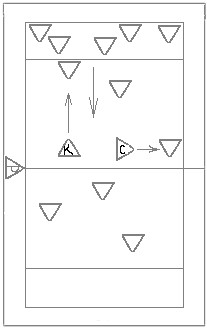 4. «Слепой медведь»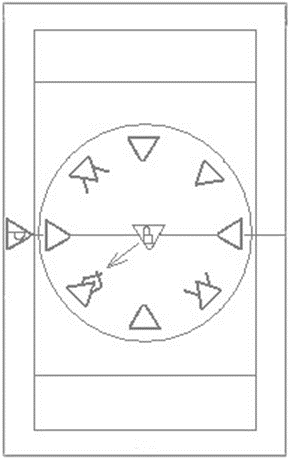 2. «Гуси-лебеди» 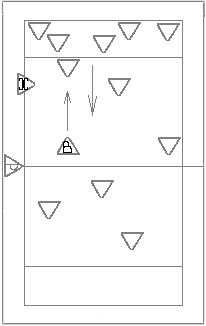 5. «Маляр и краски»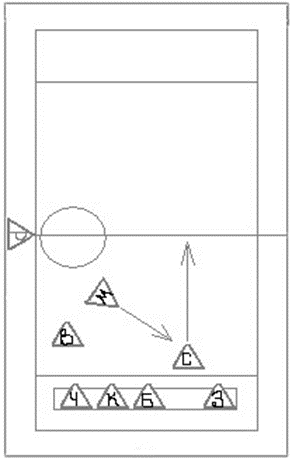 3. «Веселые ребята» 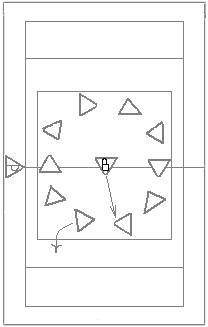 6. «Воробышки и попрыгунчики»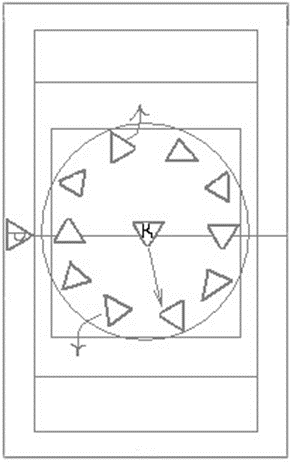 7. «Птица в клетке»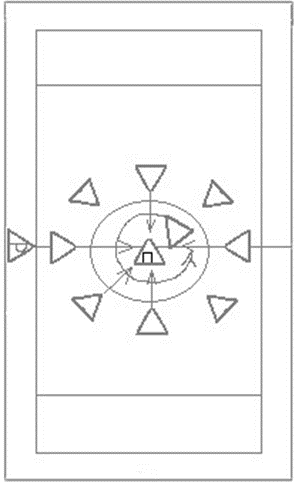                                              11. «Самовар»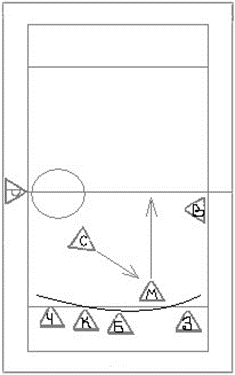 14. «Жадный повар»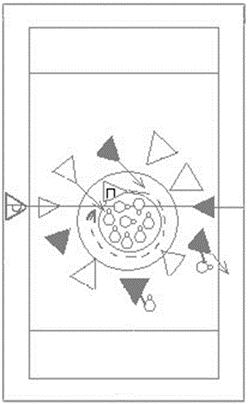 8. «Зайцы в огороде»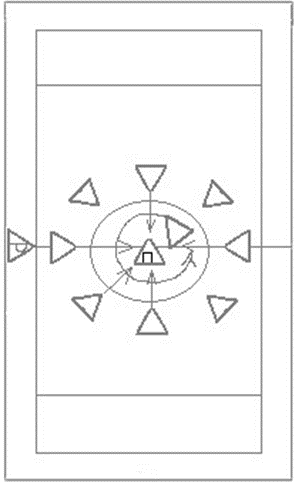 12. «Теремок»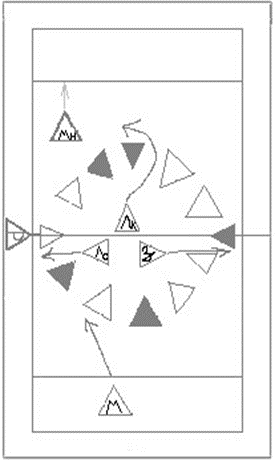 10. «Волшебная трава»                                         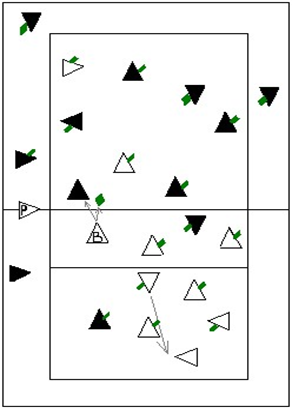 13. «Баба-Яга»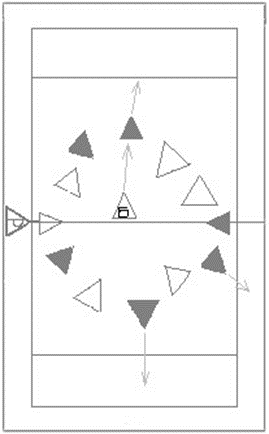 Вот так должна выглядеть игра.1. «Два мороза» Место проведения: площадка, спортзал, коридор, рекреация. Инвентарь не требуется.Подготовка к игре: на противоположных концах зала или площадки, на расстоянии 10-15 метров отмечаются параллельными линиями «дом» и «школа». Из числа играющих выбираются два «мороза» - «мороз синий нос», и «мороз красный нос», все остальные «ребята», которые располагаются за линией дома. Посредине между «домом» и «школой» стоят два «мороза». Содержание и ход игры: морозы обращаются к ребятам со словами:«Мы два брата молодые, два мороза удалые!»Один из них, указывая на себя, говорит: «Я мороз – красный нос!», другой: «А я мороз – синий нос!», и вместе: «Кто из вас решится в путь дороженьку пуститься?» Ребята все вместе отвечают:«Не боимся мы угроз и не страшен нам мороз!» После этих слов играющие бегут из дома в школу. Морозы ловят, «замораживают» пробегающих, и те тут же останавливаются на том месте, где их «заморозили» морозы. Затем морозы опять обращаются к ребятам с теми же словами, а ребята, ответив, перебегают обратно в дом, по дороге выручая «замороженных» ребят, дотрагиваясь до них рукой, и они присоединяются к остальным игрокам. После нескольких перебежек выбирают новых морозов из числа непойманных игроков, а пойманных подсчитывают и отпускают, после чего они присоединяются к остальным игрокам, после чего игра начинается сначала. Правила:Играющие должны выбегать из дома только после произнесения слов, при этом нельзя бежать обратно в дом или останавливаться на месте. Если играющий не соблюдает данные правила, он считается пойманным. Пойманный должен оставаться на том месте, где его «заморозили». Преимущественный вид движений: ускорения в чередовании с паузами.Педагогическое значение: игра приучает к коллективным действиям и взаимовыручке, учит организованно бегать, одновременно и по сигналу включаться в игру, при этом, развивая самостоятельность и инициативу, творческое воображение. Игра развивает быстроту, скоростную выносливость, ловкость.Методические рекомендации:Поскольку игра носит тематический характер, её целесообразно проводить осенью или зимой. Если игра проводится на воздухе, то речитатив можно сократить до слов: «Кто из вас решиться в путь-дороженьку пуститься?».Пойманные игроки, чтобы не замерзнуть от длительного стояния могут выполнять двигательные действия, например прыжки.В конце игры отмечаются лучшие ребята, ни разу не попавшиеся морозам, а также лучшая пара водящих. Если позволяет время, желательно, чтобы все играющие побывали в роли морозов. Если игра проводится в смешанном составе (мальчики и девочки вместе), то можно выбрать в качестве водящих мальчики и девочку, при этом девочка «морозит» девочек, а мальчик мальчиков.Игру можно проводить, начиная с 1 класса. Организационно-методические ошибки:Играющие не ознакомлены с речитативом до начала игры и поэтому путают слова. Слишком большие размеры площадки.Выбор неподготовленных водящих.Проведение игры не соответствует сезону.